 АДМИНИСТРАЦИЯ 
ЛЕНИНСКОГО МУНИЦИПАЛЬНОГО РАЙОНА
ВОЛГОГРАДСКОЙ ОБЛАСТИ______________________________________________________________________________ПОСТАНОВЛЕНИЕОт  29.12.2018  №  741Об утверждении программы профилактики нарушений обязательных требованийземельного законодательства на 2019 год»В соответствии со статьей 8.2 Федерального закона от 26.12.2008            № 294- ФЗ "О защите прав юридических лиц и индивидуальных предпринимателей при осуществлении государственного контроля (надзора) и муниципального контроля", постановлением администрации Ленинского муниципального района Волгоградской области от 13.06.2017 № 283 «Об утверждении административного регламента исполнения муниципальной функции по осуществлению муниципального земельного контроля в отношении объектов земельных отношений, расположенных в границах сельских поселений, входящих в состав Ленинского муниципального района Волгоградской области», руководствуясь статьей 22 Устава Ленинского муниципального района Волгоградской области,администрация Ленинского муниципального районаПОСТАНОВЛЯЕТ:Утвердить Программу профилактики нарушений обязательных требований земельного законодательства на 2019 год (прилагается).Контроль исполнения постановления возложить на заместителя главы администрации, начальника отдела по управлению муниципальным имуществом и землепользованию администрации Ленинского муниципального района В.Ю. Ченина.3. Постановление вступает в силу с момента его официального обнародования.Глава администрацииЛенинского муниципального района 				  Н.Н. Варваровский УТВЕРЖДЕНАпостановлением администрации Ленинского муниципального района от 29.12.2018 № 741ПРОГРАММАпрофилактики нарушений обязательных требований земельного законодательства на 2019 годI. Цель программыНастоящая программа разработана в целях профилактики нарушений органами государственной власти, органами местного самоуправления, юридическими лицами, индивидуальными предпринимателями и гражданами обязательных требований земельного законодательства в отношении объектов земельных отношений (далее - обязательные требования), за нарушение которых законодательством Российской Федерации, законодательством Волгоградской области предусмотрена административная и иная ответственность, устранения причин, факторов и условий, способствующих нарушениям обязательных требований.Настоящая программа определяет мероприятия и сроки их реализации органом муниципального земельного контроля.2. Мероприятия по профилактике нарушений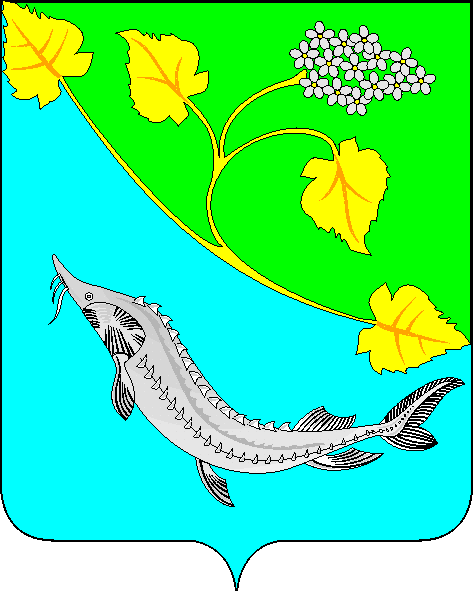 №Наименование мероприятийСрок реализации мероприятияОтветственный за реализацию мероприятия1Мониторинг и обобщение практики фактического применения Перечня при планировании и проведении мероприятий по муниципальному земельному контролюПостоянноОтдел по управлению муниципальным имуществом и землепользованию администрации Ленинского муниципального района2Мониторинга изменений актов, включенных в Перечень, в том числе отслеживания их утратившим силуПостоянноЮридический отдел, отдел по управлению муниципальным имуществом и землепользованию администрации Ленинского муниципального3Осуществление информирования юридических лиц, индивидуальных предпринимателей по вопросам соблюдения обязательных требований, любым доступным способомВ течение года (по мере необходимости)Отдел по управлению муниципальным имуществом и землепользованию администрации Ленинского муниципального4Выдача предостережений о недопустимости в течение года нарушения обязательных требований в соответствии с частями 5-7 статьи 8.2. Федерального закона от 26.12.2008 № 294-ФЗ «О защите прав юридических лиц и индивидуальных предпринимателей при осуществлении государственного контроля (надзора) и муниципального контроля» (если иной порядок не установлен федеральным законом)В течение года (по мере необходимости)Отдел по управлению муниципальным имуществом и землепользованию администрации Ленинского муниципального